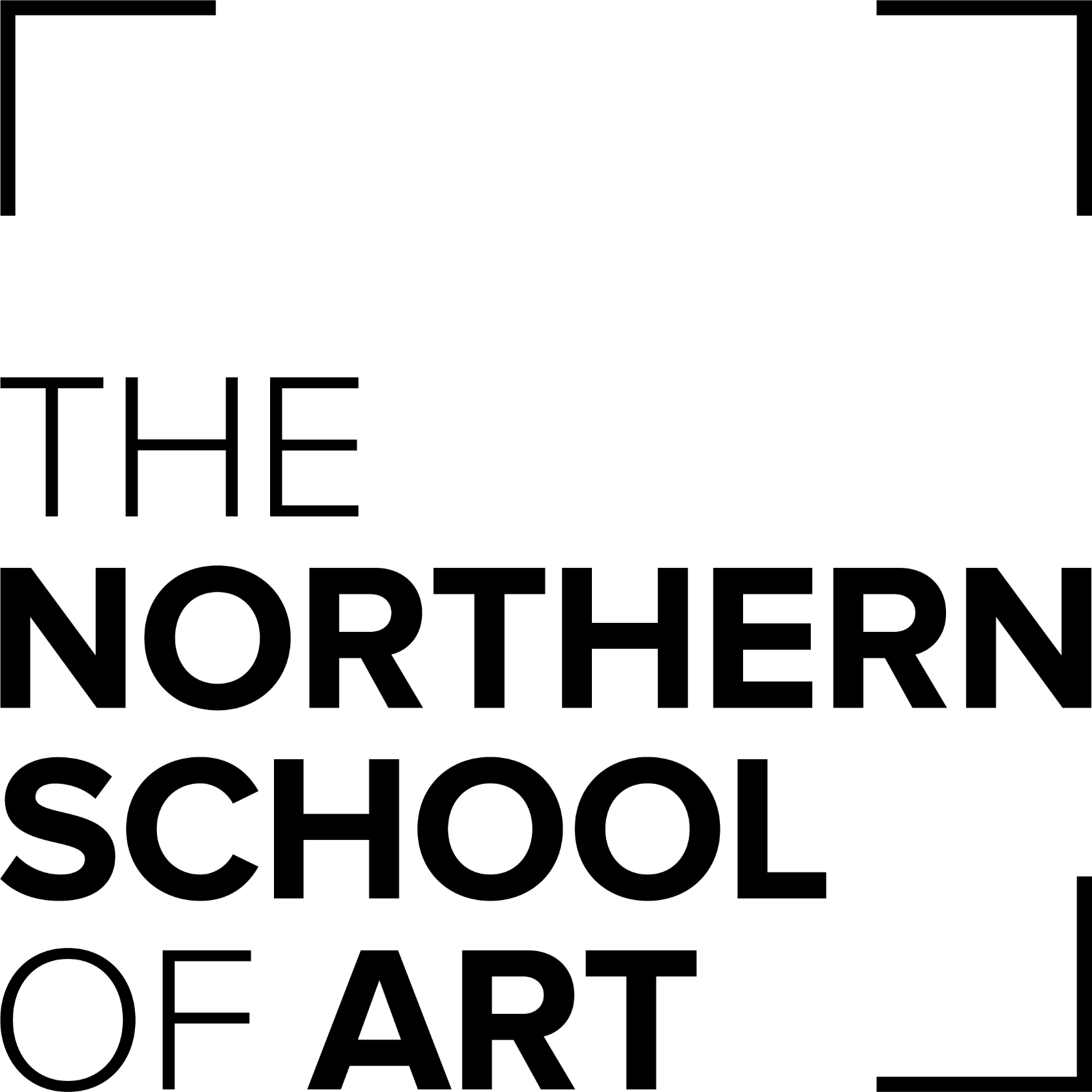 Date as postmarkDear Applicant,Thank you for your interest in working for The Northern School of Art.Please read the following guidance notes carefully before completing your application.GUIDANCE NOTESThe form must be completed in full.Your CV will not be accepted as a substitute for all or any part of the form.If you have insufficient space for all your information for any category on the form you should continue on a separate sheet of A4, marking it clearly with your name.PLEASE SUBMIT YOUR CV IN ADDITION TO COMPLETING THE APPLICATIONFORM. It is recommended that you do not include information on your CV that will make it easyto identify your age, gender, disability, sexual orientation, ethnic origin, religion, or marital status,except the dates of your previous employment.APPLICATION FORMS WILL BE PHOTOCOPIED FOR THE SELECTION PANEL. PLEASE COMPLETE THE FORM IN BLACK INK OR TYPE. PLEASE DO NOT STAPLE YOUR APPLICATION FORM OR CV.Please complete the form accurately providing all relevant information. Do not assume theshort-listing panel has prior knowledge of you even if you have applied for a post before or are known to a member of the panel.Continued.ReferencesPlease provide the School with two reference contact details. Please ensure that your two references are your two most recent employers. Please make sure you indicate whether the referees may be contacted prior to interview. You should ensure the referees are/were in a management/supervisory position in relation to you so they can verify details of your current/most recent employment.Person Specification MatchThe application form should match the person specification for the role. The panel will use the responses on your application form to determine whether you meet the person specification. Please include as much detail as possible on the form itself so the panel has a full picture of your qualifications and experience. Your CV will only be used to contextualise these responses, and the panel may not have access to any covering letter you send.All queries should be made to Human Resources. No other member of The Northern School of Art should be contacted. Please note, the canvassing of any Member of the School’s Board of Governors or a Member of the School Management Team directly or indirectly for any appointment in the School’s service will disqualify the candidate.It is not our normal policy to acknowledge receipt of applications. If you have not been contactedwithin four weeks of the closing date, you may assume that on this occasion you have been unsuccessful. If you would prefer an application form with larger print please contact HR at HR@northernart.ac.uk or (01642) 856119.Please return your completed application form to HR@northernart.ac.uk or if you prefer by post to Human Resources, The Northern School of Art, Newport Road, Middlesbrough, TS1 1LA by the advertised closing date. Applications received after the closing date will not be considered unless exceptional circumstances apply.Once again, I thank you for your interest in working for The Northern School of Art and wish you luck with your application.Yours Faithfully,Human Resources General Data Protection Regulation (GDPR) ProvisionsAll information obtained throughout the recruitment process will be obtained by the School in a secure location for a period of 1 year (external unsuccessful applicants) or retained in your personnel file and HR database (successful or internal applicants) and for 6 years after employment has ended. Data will be used for equal opportunities monitoring and statistical analysis only. This includes the processing of sensitive data as defined in the GDPR. Data will not be passed to any third party. All information you supply will be handled in the strictest confidence. If you require all data to be removed there is an option for this to be granted by filling out the necessary section in the application form. By completing and signing this form you are giving your consent to this process.WHICH POSITION ARE YOU APPLYING FOR?Please start with your most recent job.Please provide at least two referees. Please ensure that your two references are your two most recent employers. You should ensure the referees are/were in a management/supervisory position in relation to you so they can verify details of your current/most recent employment.Please start with your most recent education. With consideration to the person specification provided, please explain, giving relevant examples of how you can contribute to the requirements of this post. Please cover all areas requested in the person specification.You do not need to possess these qualities but they will facilitate you being short-listed.I declare to the best of my knowledge that the information given is true and I understand that should any omission or falsification be discovered after appointment, I may be liable for dismissal and referral to the ISA where appropriate.By signing here you AGREE to the use of this and other information by the School under the terms of the General Data Protection Regulation (GDPR).Please sign here if you require your data to be removed from our records:THE NORTHERN SCHOOL OF ARTAPPLICATION FORM FOR EMPLOYMENTFirst Name First Name Your AddressYour AddressSurnameSurnameTelephone OneEmail OneTelephone TwoEmail TwoDo you hold a Driving Licence?Do you hold a Driving Licence?Do you have the right to live and work in the UK?Are you related to any member of The Northern School of Art staff?   Are you related to any member of The Northern School of Art staff?   YesYesYes (move to question below)NoNoNoPlease state which member of staff herePlease state which member of staff hereWORK HISTORYWORK HISTORYEmployer NameEmployer NameReason for leaving Job TitleJob TitleDuties while in this positionSalary while in positionSalary while in positionStart Date      Leave DateStart Date      Leave DateEmployer NameEmployer NameReason for leaving Job TitleJob TitleDuties while in this positionSalary while in positionSalary while in positionStart Date      Leave DateStart Date      Leave DateEmployer NameEmployer NameReason for leaving Job TitleJob TitleDuties while in this positionSalary while in positionSalary while in positionStart Date      Leave DateStart Date      Leave DateREFERENCESREFERENCE ONEFirst Name First Name Their AddressTheir AddressPositionPositionTelephone OneEmail OneTelephone TwoEmail TwoDates of employmentDates of employmentDates of employmentDates of employmentDates of employmentDates of employmentDates of employmentDates of employmentAre you willing for this referee to becontacted prior to interview?Are you willing for this referee to becontacted prior to interview?Are you willing for this referee to becontacted prior to interview?Are you willing for this referee to becontacted prior to interview?Are you willing for this referee to becontacted prior to interview?Are you willing for this referee to becontacted prior to interview?From ToYES NOREFERENCE TWOREFERENCE TWOREFERENCE TWOREFERENCE TWOFirst Name First Name First Name First Name First Name First Name First Name First Name First Name First Name Their AddressTheir AddressTheir AddressTheir AddressTheir AddressTheir AddressPositionPositionPositionPositionPositionPositionPositionPositionPositionPositionTelephone OneTelephone OneTelephone OneEmail OneEmail OneTelephone TwoTelephone TwoTelephone TwoEmail TwoEmail TwoDates of employmentDates of employmentDates of employmentDates of employmentFrom ToAre you willing for this referee to becontacted prior to interview?Are you willing for this referee to becontacted prior to interview?Are you willing for this referee to becontacted prior to interview?YESNOEDUCATION AND TRAININGYOUR MOST RECENT EDUCATIONAL INSTITUTIONInstitutionInstitutionPlease enter details and description of the courseRelevance to the role applied for?Name of CourseName of CourseStart Date      End DateStart Date      End DateQualificationsQualificationsPREVIOUS EDUCATION CONTINUEDInstitutionInstitutionPlease enter details and description of the courseRelevance to the role applied for?Name of CourseName of CourseStart Date       End DateStart Date       End DateQualificationsQualificationsPREVIOUS EDUCATION CONTINUEDInstitutionInstitutionPlease enter details and description of the courseRelevance to the role applied for?Name of CourseName of CourseStart Date      End DateStart Date      End DateQualificationsQualificationsPREVIOUS EDUCATION CONTINUEDInstitutionInstitutionPlease enter details and description of the courseRelevance to the role applied for?Name of CourseName of CourseStart Date       End DateStart Date       End DateQualificationsQualificationsINTERVIEW SCHEDULEPlease tell us if there are any dates when you will not be available for interview.Please tell us if there are any dates when you will not be available for interview.Please tell us if there are any dates when you will not be available for interview.Please tell us if there are any dates when you will not be available for interview.Please tell us if there are any dates when you will not be available for interview.Please tell us if there are any dates when you will not be available for interview.Please tell us if there are any dates when you will not be available for interview.Please tell us if there are any dates when you will not be available for interview.Please continue on a separate sheet if necessary.Please continue on a separate sheet if necessary.Please continue on a separate sheet if necessary.PERSON SPECIFICATION MATCH – SUPPORTING INFORMATIONPERSON SPECIFICATION MATCH – SUPPORTING INFORMATIONPERSON SPECIFICATION MATCH – SUPPORTING INFORMATIONPERSON SPECIFICATION MATCH – SUPPORTING INFORMATIONPERSON SPECIFICATION MATCH – SUPPORTING INFORMATIONPERSON SPECIFICATION MATCH – SUPPORTING INFORMATIONESSENTIAL QUALITIESPERSON SPECIFICATION MATCH  SUPPORTING INFORMATION CONTINUEDDESIRABLE QUALITIESOTHER INFORMATION THAT WILL SUPPORT YOUR APPLICATIONYOUR DECLARATIONSignatureDateSignatureDate